J. angielski zerówka i przedszkole 09.06.2020Temat: Body parts (Części ciała, cz.2)Oglądamy film powtarzając słówka:https://www.youtube.com/watch?v=U49YJiErnlUSłuchamy piosenki:https://www.youtube.com/watch?v=BwHMMZQGFoM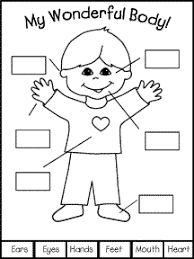 